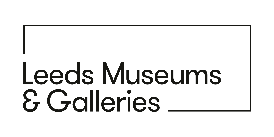 Repatriation of Museum Objects DebateCut out the list of statements below which put forward reasons for/against returning artefacts acquired unfairly or illegally during the colonial era (repatriation). For each statement, decide whether it is for or against repatriation. Which statements do you find convincing and why? Can you think of any other reasons that support your view?Hold a class debate using the statements below and other arguments for or against decolonisation of museum collections. Take a class vote at the end of the debate.“Museums get millions of visitors each year which gives lots of people the chance to see these objects are learn about them”“In many cases, white male colonizers took artefacts that they did not have permission to take. Like any stolen goods, they should be returned”“Many collections are now digitised, so no matter where you are in the world, you can view them online. We don’t need the ‘real thing’ anymore”“Think about tourism and the amount of money it brings in!”“Decolonisation and repatriation of our museum collections offers a way to apologise for past behaviour”.“National treasures taken without consent should not be in displayed in a museum of another country”“If we start returning artefacts, where will it end? We won’t have anything left to display!” “Our museums are more advanced here and we can keep the artefacts safe and stored correctly. They might not be so well looked after in the country they came from.” 